Zoom Meeting: https://us06web.zoom.us/j/83145251701?pwd=MTM1MmxrdUtHVWtyL1RNbk9MSXBWdz09This meeting is a hybrid Zoom/in person meeting in the BOCC Meeting Room.For more information about the MRC, please contact Rebecca Mahan at (360) 417-23225:30	Welcome by Chair Tim Cochnauer5:35	Call To Order / Introductions / Changes to Agenda5:40	Public Comment / Approval of Minutes	Approval of February minutes.5:45	2022 Interns Tim Cochnauer will lead discussion on Interns for 2022.6:00	NWSC Update	Alan Clark will provide an update on the current NWSC topics.6:10	Budget Updates	Updates on Congressional Directed Spending.6:15	Port Angeles Earth  CMRC was asked to participate in Earth day event on the City Pier April 23rd.6:25	Derelict vessel update  6:30	Storm surge/King tide update                  6:35	Project UpdatesOlympia oysters: JST survey date updates.Forage Fish: Tim Cochnauer will update the committee about the surveys.Education/Outreach: Outreach card update/Fiero display.Biotoxin sampling: Update on sampling sites/volunteers.Any additional project updates will be discussed as needed. 6:50	Good of the Order6:55	Public Comment7:00	AdjournZoom Meeting Info: Join Zoom Meetinghttps://us06web.zoom.us/j/83145251701?pwd=MTM1MmxrdUtHVWtyL1RNbk9MSXBWdz09Meeting ID: 831 4525 1701Passcode: 805213One tap mobile+12532158782,,83145251701#,,,,*805213# US (Tacoma)+16699006833,,83145251701#,,,,*805213# US (San Jose)Dial by your location        +1 253 215 8782 US (Tacoma)        +1 669 900 6833 US (San Jose)        +1 346 248 7799 US (Houston)        +1 929 205 6099 US (New York)        +1 301 715 8592 US (Washington DC)        +1 312 626 6799 US (Chicago)        888 475 4499 US Toll-free        833 548 0276 US Toll-free        833 548 0282 US Toll-free        877 853 5257 US Toll-freeMeeting ID: 831 4525 1701Passcode: 805213Fnd your local number: https://us06web.zoom.us/u/kbCMJMPnKRJoin by SIP83145251701@zoomcrc.comJoin by H.323162.255.37.11 (US West)      CLALLAM MRC MEETING AGENDA      CLALLAM MRC MEETING AGENDA      CLALLAM MRC MEETING AGENDAMarch 21, 20225:30 p.m. – 7:00 p.m. 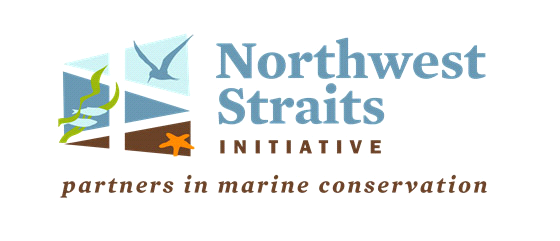 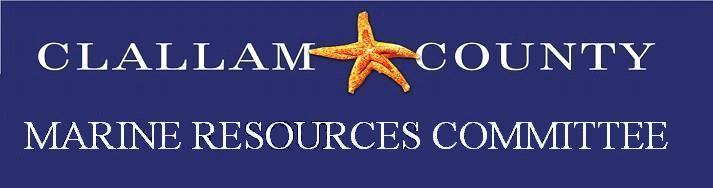 